Unit 6 Handout 4: Performance Task 1 IRR Organization

Cover Page Every page of your essay must have a RUNNING HEAD and page number Sample:Middle, towards top of page type the following: Research Question with Lens OR Research Question and Lens below it AP SeminarYearWord Count Sample: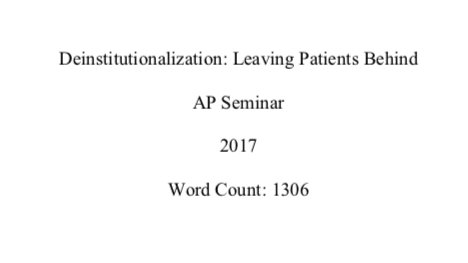 Introduction (LABELED)Interesting fact or statement Introduce your research question and lens Background information: Why is this issue being researched? Why is it important? Explain why it is a problem worth researching. Context: What lens are you researching? How does your specific research question relate to the larger issue? What are the limits/boundaries of your research? Thesis Statement: A clear and concise statement that communicates your purpose of writing and organizes your paper – Points out Lens and Perspectives. 
Body Paragraphs (LABELED)Perspective “A” argument Claim/Reason 1: 1st evidence: Paraphrase source, summarize source, or quote source Commentary: Explain how the evidence supports the claim and the significance of the evidence listed above to the overall thesis. Elaborate on and draw conclusions based on the evidence. Add more evidence with commentary to support the claim as necessary Clincher Sentence/Transition: Explain how all of the evidence in this paragraph is linked to prove the claims/reasons why the argument/TH is true (or supported, as stated in your topic sentence for the paragraph). Conclude the paragraph in a way that flows logically into your next paragraph Sample: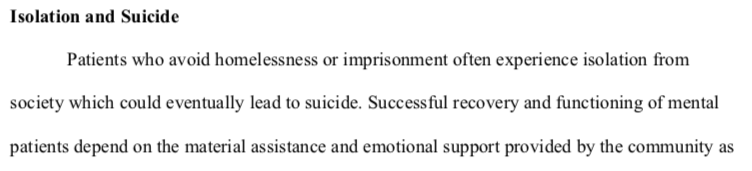 REPEAT THE ABOVE IN EACH BODY PARAGRAPH FOR EACH CLAIM/REASON SUGGESTED THAT YOU HAVE 3+ PERSPECTIVES AND 4-6 CLAIMS/REASONS IN ESSAY Acknowledge the credibility and relevance of the sourceCounter Argument: in your essay you must bring up and discredit with evidence the counter claim/argument (doesn’t have to be in a specific part of essay) Remember to:- state your claim (Organize by Stakeholders)
- discuss your evidence (do not list! Discuss! What is the big or key ideas that you have found while doing your research?)
- RAVEN sources
- make sure all discussion is linking to your claim, thesis, and question
- DO NOT twist evidence to prove something. If the evidence does not prove something, do not try to make it prove that thing. Conclusion: (LABELED)
-Re-contextualize your topic
-Reflect on your claims and evidence- how does this lead to your thesis? How does the thesis answer the question?
- Based on your findings, what conclusion and recommendations can you make (recommendations can also be about areas of additional research that are needed based on limitations of current research)Final Thoughts:Remember: 
-1200 words (not including in-text citations or bibliography)
- APA bibliography of sources ONLY used in the text of the essay
- APA in-text citations
- Use a title for the paper AND for each section/claim/conclusion Introduction Template: Interesting fact, statement Connect your question to the larger issue (For example, if you are focusing on African American Women obesity rates, connect it to the obesity epidemic in the United States)Topic and lens What is the problem? Why is this problem worth researching? Thesis – Points out lens again and the perspectives involved. (Example: Therefore, from an economic standpoint, genetically modified corn on Americans’ health impacts the decisions of both buyers and sellers.)Body Paragraph Templates:Perspective – A way of looking at the topic. Example: Consumers’ concern about the foods they buy is due to the increasing stigma of genetically modified foods, such as the use of herbicides and pesticide-resistant genes in corn.Introduce the expert (give credibility) Evidence that proves that this is a way to view the topic (stats, quotes, etc,) from expert. Introduce another expert (give credibility – make sure this is a different type of source than your first piece of evidence)Evidence that proves that this is a way to view the topic (stats, quotes, etc,) from expert. Connect this evidence to the larger issue Connect this evidence to your thesis Connect this evidence to other perspectivesAcknowledge a counter claimExplain how the counter claim is wrong.  Transitional sentence to next paragraphConclusion Template:Context of your topicSummarize perspectives (Should be more than 1 sentence) Context perspectives to thesis State limitations of the research – information you could not find, or research that should be done.Conclusions – a new solution is needed to solve the problem. Don’t give a solution, just explain why a new solution is needed.